О проведении II Регионального конкурса «Модный УлёёёТ - 2013»	В целях создания условий для культурно – творческой деятельности населения г. Канска,  на основании календарного плана культурно-массовых мероприятий на 2013 год, утвержденного Постановлением администрации г. Канска от 04.02.2013 №118 «Об утверждении календарного плана культурно-массовых мероприятий на 2013 год»,  руководствуясь статьёй 30, 35 Устава города, ПОСТАНОВЛЯЮ:	1. Начальнику Отдела культуры администрации г. Канска (Л.В. Шляхтова) организовать и провести конкурс «Модный УлёёёТ- 2013»  27 апреля 2013 года в 18.00 ч. в помещении МБУК «Городской Дом культуры г. Канска». Рекомендовать Л.Н. Даниловой – автору проекта, правообладателю товарного знака ««Модный УлёёёТ!», руководителю  «Театр моды L.D.» принять участие в проекте.	2. Утвердить состав организационного комитета(Приложение № 1).	3. Утвердить план организационных мероприятий(Приложение № 2).	4. Утвердить Положение о проведении конкурса «Модный УлёёёТ -2013» (Приложение № 3).	5. Начальнику Отдела культуры администрации г. Канска (Л.В. Шляхтова) уведомить и рекомендовать организовать охрану правопорядка в месте проведения мероприятия в ГДК г. Канска МО МВД России «Канский» (К.К. Крижус).6. Начальнику Отдела культуры администрации г. Канска (Л.В. Шляхтова) уведомить отдел г. Канска управления ФСБ России по Красноярскому краю (Г.С. Попов), МКУ «Управление по делам ГО и ЧС администрации г. Канска» (А.В. Комарчев) о проведении мероприятия.	7. Директору ГДК г. Канска (Л.Д. Грищенко) - оказать методическую и практическую помощь в организации конкурса.8. Главному специалисту по работе со средствами массовой информации Отдела культуры администрации г. Канска (Н.И. Никонова) разместить данное Постановление на официальном сайте муниципального образования город Канск в сети Интернет, в газете «Официальный Канск».	9. Контроль за исполнением настоящего Постановления возложить на заместителя главы города по социальной политике Н.И. Князеву.	10. Постановление вступает в силу со дня подписания.Глава города Канска  		                Н.Н. КачанСостав организационного комитетаНачальник Отдела культуры администрации г. Канска                                                              Л.В ШляхтоваПлан организационных мероприятийпо подготовке и проведению мероприятия27.04.2013 года в 18.00 часовНачальник Отдела культуры администрации г. Канска                                                              Л.В. ШляхтоваПоложениеО II-ом Открытом Региональном конкурсе «МодныйУлёёёт - 2013» Отборочный тур Международного конкурса модельеров « Кутюрье года»Тема - «Навстречу ветру»1. Общие положения.1.1. Учредителями и организаторами II-го Открытого Регионального конкурса «Модный Улёёёт!-2013» являются администрация города Канска и  автор проекта Л.Н. Данилова, руководитель Театра Моды LD, партнёром конкурса  - ГДК г. Канска, МБУ «ММЦ». 1.2. Проект разработан и проводится для молодежи, их родителей, преподавателей, творческих и профессиональных коллективов, предпринимателей в области искусства моды. 1.3. Координацию деятельности по проведению конкурса осуществляет Оргкомитет.2.Цель и задачи  проекта.Цель: создание условий для реализации творческой инициативы населения (детей, молодежи, взрослых) в области  креативного восприятия образа человеческой красоты и ее сути. Задачи:2.1. Выявление взаимосвязи внешнего вида и качественной многогранности  человека.2.2. Содействие взаимопониманию молодежи, родителей и преподавателей  по теме данного проекта, обмен информацией, профессиональными знаниями и новыми креативными предложениями. 2.3. Создание условий для выявления и продвижения талантливых людей в различных направлениях в рамках проекта.2.4. Развитие творческих индустрий как важнейшей составляющей  экономики.3.Условия проведения конкурса.3.1. Номинация первая: «Авторские коллекции в технике вязания»Анкета в приложении № 1(направления:  «этно», «город», «театр», «эксперимент») 3.1.1. Конкурс среди молодежи авторских изделий в технике вязания.Конкурс среди их родителей, преподавателей.3.1.3. Демонстрация  авторских коллекций в технике вязания опытныхмастеров.В данных  номинациях предоставляются изделия цельно или частично, отражающие задуманный конкурсантом образ. Возрастных ограничений нет (коллекции от трех и более изделий или образов). Возможно участие одного конкурсанта,  творческих групп, коллективов.Участвуют профессиональные коллективы или свободные художники с целью саморекламы.Номинация вторая:«Авторские креативные коллекции»Анкета в приложении № 1(направления:  «этно», «город», «театр», «эксперимент») 3.2.1. Конкурс среди молодежи авторских изделий из нетрадиционных и традиционных материалов (ткань, бумага, банки, бутылки, синтетическая пленка и т.д.)3.2.2 Конкурс среди их родителей, преподавателей.3.2.3 Демонстрация авторских коллекций опытных мастеров.В данных номинациях предполагается демонстрация изделий или коллекций из различных материалов, разрешается «буйство фантазии», допускается использование классических, традиционных материалов (ткань).Возрастных ограничений нет (коллекции от трех и более изделий или образов).Возможно участие одного конкурсанта, творческих групп, коллективов.Участвуют профессиональные коллективы или свободные художники с  целью саморекламы.3.3. Номинация третья: «Авторские  коллекции из классических материалов»Анкета в приложении № 1(направления:  «этно», «город», «театр», «эксперимент») 3.3.1 Конкурс среди молодёжи авторских изделий или коллекций из классических материалов (ткань).3.3.2 Конкурс среди их родителей, преподавателей.3.3.3 Демонстрация авторских коллекций опытных мастеров.Возрастных ограничений нет (коллекции от трех и более изделий или образов).Участвуют профессиональные коллективы или свободные художники с  целью саморекламы.3.4. Номинация четвёртая (Модель- демонстратор):3.4 «А» - «ФОТО – модель»Анкета в приложении № 23.4.1. Конкурс среди молодежи в номинации  модель – демонстратор, фото –модель.3.4.2 Конкурс среди их родителей, преподавателей и всех желающих.Возрастных ограничений  нет.3.4.3 Демонстрация «профи»-моделями рекламных коллекций одежды (профессиональное дефиле одежды в целях рекламы).В данной номинации задача конкурсанта - донести характер, темперамент образа, созданного дизайнером. Возрастных ограничений нет. Возможно участие одного конкурсанта, творческих групп, коллективов.3.5. Номинация пятая:«Фото - дизайнер»Анкета в приложении № 33.5.1  Конкурс среди молодежи в номинации «фото-дизайнер»3.5.2 Конкурс среди их родителей, преподавателей.3.5.3 Конкурс среди профессионалов.Возрастных ограничений нет.	В данной номинации конкурсанты готовят фотосессии на заданную тему,  демонстрация слайд-шоу(75 сек)конкурсных фотосессий.3.6. Номинация шестая:«Креативный клип-мейкер»Анкета в приложении № 33.6.1  Конкурс среди молодежи в номинации рекламный ролик.3.6.2  Конкурс среди их родителей, преподавателей.3.6.3  Конкурс среди профессионалов.Возрастных ограничений нет.В данной номинации конкурсанты готовят рекламные ролики на заданную  тему.Показ рекламных роликов. 3.7. Номинация седьмая: «Искусство креативной причёски»                                 Дополнительно  смотреть приложение № 6 , анкета в приложении № 1(направления:  «этно», «город», «театр», «эксперимент») Конкурс среди молодёжи в номинации  искусство креативной причёски.Конкурс среди их родителей, преподавателей.Конкурс среди профессионалов.Возрастных ограничений нет.Номинация восьмая: «Юный модельер»Анкета в приложении № 1(направления:  «этно», «город», «театр», «эксперимент») 3.8.1 Номинация«LITTLE – Дизайнер»:Конкурс среди детей  и учащихся  города и края.3.9 Номинация девятая: «Лучший сценарий»Анкета в приложении № 43.9.1 Номинация « Сценарий - THE BEST».Конкурс среди детей и учащихся города и края их родителей, преподавателей.3.10 Номинация десятая: «ХОББИ-БРЭНД»:Анкета в приложении № 1(направления:  «этно», «город»; «театр»; «эксперимент»)3.10.1 Номинация «ХОББИ-БРЭНД»:3.10.2 Конкурс среди людей, для которых искусство моды является хобби.(бисероплетение, соломка, макраме, украшения и т.д.)Возрастных ограничений нет.3.11 Номинация одиннадцатая: «DOБRЫE DELA»:Анкета в приложении № 53.11.1 Конкурс среди меценатов и благотворителей.Регламент по номинациям № 1,2,3,7,10 Количество изделий (образов) в коллекции не менее трёх, но не более    двенадцати. К показу допускаются только авторские изделия (образы). Коллекция должна быть выражена в творческой постановке при участии конкурсантов номинации № 4;4 «А».Длительность постановки не более 3-4 минут.Регламент по номинации № 4Конкурсанты несут характер, темперамент образа, созданного участниками номинаций № 1,2,3,6,7,10. Возрастных ограничений нет. Типовые мерки телосложения  обязательны. Рост не ниже 170 см.Регламент по номинации № 4 «А»Конкурсанты предоставляют портфолио - фото: 1шт. – ростовая, 1шт. - профиль, 1шт. - фас, 2шт. - с эмоциями. Носитель электронный.Типовые мерки телосложения не обязательны.На завершающий этап конкурса  лидеры предварительного интернет голосования представляют фото формата А3 в рамках.Регламент по номинации № 5На конкурс предоставляются фотосессии (один из пунктов):1. Коллекций конкурсантов  номинаций № 1,2,3,7,10  при участии конкурсантов номинации № 4, 4 «А».2. Конкурсантов номинаций № 4, 4 «А».Количество фотографий не менее 20 штук в рамках. Формат рамки А3, А4.Регламент по номинации № 6На конкурс выставляются видео-ролики, несущие в себе информацию либо о спонсорах проекта (конкурса), либо о его участниках.Длительность рекламного ролика не более 75 секунд.Регламент по номинации № 7Конкурс проходит в два этапа. По итогам каждого этапа конкурса выставляются баллы. Победители конкурса определяются путем подсчета среднего набранного балла.Этапы конкурса:1. Выполнение креативной прически, в соответствии с темой конкурса на 1 модели. Врем выполнения прически 45 минут.2. Демонстрация коллекции причесок, в творческой постановке (не менее 3 моделей). Длительность постановки (дефиле) не более 3-4 минут.Каждый конкурсант обеспечивает подбор моделей на всех этапах конкурса самостоятельно либо по согласованию с оргкомитетом в предварительной заявке модели будут представлены.Общие требования к 1 этапу конкурса представлены в Приложении № 6 Положения о конкурсе.Регламент по номинации № 8Конкурсант представляет эскизный вариант на тему: «Навстречу ветру» (костюм для ведущих гала концерта).Количество рисунков от одного до пяти. Формат рисунка А 4 или А 3.Стиль рисунка любой (графика, акварель и т.д.)На завершающий этап конкурса  лидеры предварительного отборочного тура представляют рисунки формата А 3, А - 4 в рамках.Регламент по номинации № 9Конкурсант раскрывает  в форме сочинения или рассказа, сценария тему: «Навстречу ветру». Предоставляются от 1- 3 печатных страниц А 4, шрифт №14. Оценивается идея в соответствии с заявленной темой и направленностью проекта.Идея абсолютного победителя является ведущей темой сценария гала - концерта проекта.Регламент по номинации № 11Конкурсант предлагает самую неординарную награду:Для абсолютного победителя проекта.Для лидеров проекта.4. Сроки, этапы и место проведения конкурса4.1 Заявки на участие в конкурсе-проекте подаются до 12 марта 2013 годавключительно.1) – по адресу  автора проекта: Ларисе Николаевне Даниловой: 663600, Красноярский край,  г. Канск, ул.Краснопартизанская, 71/1.E- mail: ldfashiontheatre@mail.ruт:  8-913-516-2789 2) – по адресу партнёра проекта ГДК г. Канска: 663600, Красноярский край г. Канск, ул. Ленина, 10,ГДК г. Канска,каб. № 2,11тел .8(39161)3-50-63, 3-57-73Заявка оформляется в соответствии с Приложением к Положению о Конкурсе.4.2. Отборочные туры:В номинациях: 1,2,3,8,10.   Формат: варианты - эскизы (копии), фото, видео на указанный выше почтовый адрес автора проекта или E- mail: ldfashiontheatre@mail.ruс 12.03.2013 до 01.04.2013.Эскизы коллекций, получившие не менее половины голосов отборочной комиссии, считаются прошедшими в финал. 4.3. Отборочные туры в номинации 9.Формат: печатный текст на указанный выше почтовый адрес автора проекта или E- mail: ldfashiontheatre@mail.ruс 12.03.2013 до 01.04.2013.Работы, получившие не менее половины голосов отборочной комиссии, считаются прошедшими в финал. 4.4. Отборочные туры в номинациях 5,6.Формат: электронный,на E-mail:video-r@mail.ruс 12.03.2013 до 16.04.2013.Фото, видео, получившие не менее половины голосов отборочной комиссии, считаются прошедшими в финал. 4.5. Отборочные туры в номинации  4«А»Формат: электронный,на E-mail:video-r@mail.ru с 12.03.2013. по 20.04.2013.   Участники, чьи портфолио получат наивысшее количество голосов отборочной комиссии, считаются прошедшими в финал. 4.6. Отборочные туры (кастинг) в номинации № 4 для участников г. КанскаФормат: личное присутствие (о дате и месте - дополнительная информация)Отборочные туры (кастинг) в номинации № 4 для других регионов, городов, районов состоятся 27.04.2013 в 14.00 в ГДК г. Канска.5.Финансовые условияОрганизационный взнос за участие в конкурсе составляет:      - в номинации № 4  – 400 рублей (четыреста рублей) с 1 участника.      - в номинации № 4 «А» - 400 рублей (четыреста рублей) с 1 участника.Плата вноситься на кастинге в размере 100%:       - в номинациях №  1, 2, 3, 5, 6, 7, 10 – 2000 рублей (две тысячи  рублей) для автора одной или нескольких (не более двух) работ (коллекций);       - в номинации 8,9 – 300 рублей (триста рублей).Вместе с заявкой на участие в конкурсе вносится взнос в размере 50% от организационного взноса за участие.  Полная оплата производится не позднее 20 дней до началаконкурса.Организационный взнос  перечисляется на:1) р/с автора и соучредителя проекта:Индивидуальный предпринимательДанилова Лариса НиколаевнаР/сч.40802810931340100551ИНН 245000534411Реквизиты банка:Восточно – сибирский банк Сбербанка Россииг.КрасноярскК/сч. 30101810800000000627БИК 0404076272) терминал Восточно – сибирский банк Сбербанка России6.Состав жюри.6.1 Выступление конкурсантов оценивают профессионалы: дизайнеры, модельеры, фотохудожники, представители средств массовой информации, шоу-бизнеса.   Жюри оценивают конкурсантов в каждой номинации сразу по окончаниидефиле или демонстрации по десятибалльной системе.6.3 Ответственность за формирование жюри возлагается на председателя  Оргкомитета, автора проекта.7. Призовой фонд и награждения.7.1. В каждой номинации присуждается диплом  «Абсолютного победителя»       -  (I- место):В номинациях №№ 1;2;3;10 (дизайн одежды) -  право участия в международном конкурсе дизайнеров «Кутюрье года – 2013» в г. Москве на привилегированных условиях – выступление в финалеконкурса без оплаты организационного взноса. Жюри отбирает среди «профи» и «начинающих»  дизайнеров в количестве 5 человек (проезд до места проведения конкурса, за счёт конкурсанта).  7.2. В номинации  № 4 (модель демонстратор) присуждается диплом «Абсолютного победителя» и право участия в международном конкурсе дизайнеров «Кутюрье года – 2013» в г. Москвена привилегированных условиях – выступление в финале конкурса без оплаты организационного взноса(проезд до места проведения конкурса, за счёт конкурсанта).7.3. В номинации № 4 «А» (фото – модель)присуждается диплом «Абсолютного победителя»и бесплатная фотосессия.7.4. В  номинации  №5 (фото – дизайн), присуждается диплом «Абсолютного победителя» - (I- место)и очное или заочное право участия в международном конкурсе дизайнеров «Кутюрье года – 2013» в г. Москве на привилегированных условиях – без оплаты организационного взноса.7.5. В номинации № 8 (юный дизайнер)присуждается диплом «Абсолютного победителя» и ценный приз.7.6. В номинациях №№ 6, 7, 9 присуждается диплом «Абсолютного победителя» -  (I- место)– кубок победителя и ценный приз.7.7. Организации и объединения любых форм собственности, СМИ имеют  право учреждать специальные призы и вручать по согласованию с Оргкомитетом.8. Организационный комитет проекта.Организационный комитет проекта создан в целях организации и  проведения проекта-конкурса творчества в области искусства моды. Организаторы конкурса обеспечивают условия продвижения творческой индустрии. Состав оргкомитета утверждается Постановлением администрации города Канска9. Права учредителей9.1. Все права: заключение договоров на спонсорство, прокат в эфире, выпуск DVD, последующее их использование и прочие действия, относящиеся к проекту, принадлежат исключительно Учредителям.  9.2. Учредители  конкурса оставляет за собой право снять с конкурса участника за неуважение к конкурсу или оргкомитету и публичные негативные высказывания о проекте. Регистрационный взнос при этом не возвращается. Также в безоговорочном порядке и без возврата оплаты снимается с конкурса участник, уличенный в плагиате.9.3. Права автора защищены – свидетельство № 20090001 от 08.05.2009. Объект авторских прав – конкурс под названием «Модный Улёёёт!»Начальник Отдела культуры администрации г. Канска                                                              Л.В. ШляхтоваII-ой Открытый Региональный конкурс «МодныйУлёёёт - 2013» Отборочный тур Международного конкурса Модельеров « Кутюрье года»Тема - «Навстречу ветру»Анкета участникаФамилия _________________________________________ Имя_____________________________________________ Отчество_________________________________________ Паспортные данные ________________________________ Выдан ___________________________________________ Дата рождения ____________________________________ ПодчеркнитеНоминация:     1. Дизайнер костюма (вязание, классика, авангард, little- дизайнер, хобби-бренд)     2.. Искусство причёскиНазвание коллекции ___________________________________________ Количество моделей одежды: женских _____, мужских_______,детских __________Краткое описание коллекции ________________________________________________________________ ________________________________________________________________Укажите источник, из которого вы узнали о конкурсе:Учебное заведение (укажите)                                   ДрузьяСредства массовой информации                             Другие (укажите)ИнтернетНаименование учебного заведения (организации) ________________________________________________________________ Адрес учебного заведения (организации) ______________________________________________________________________________________________________________________________Домашний адрес с почтовым индексом ________________________________________________________________ Телефон /факс (укажите код города) E-mail_______________________________________________________________Начальник Отдела культуры администрации г. Канска                                                              Л.В. ШляхтоваII-ой Открытый Региональный конкурс «МодныйУлёёёт - 2013» Отборочный тур Международного конкурса Модельеров « Кутюрье года»Тема - «Навстречу ветру»Анкета участникаФамилия _________________________________________ Имя_____________________________________________ Отчество_________________________________________ Паспортные данные ________________________________ Выдан ___________________________________________ Дата рождения ____________________________________ ПодчеркнитеНоминация:     модель-демонстратор, фото-модельтиповые данные о размере:     -рост-обхват груди-обхват талии -обхват бедерКраткое описание карьеры модели (участие в конкурсах, коммерческих проектах)________________________________________________________________ ________________________________________________________________Укажите источник, из которого вы узнали о конкурсе:Учебное заведение (укажите)                                   ДрузьяСредства массовой информации                             Другие (укажите)ИнтернетНаименование учебного заведения (организации) ________________________________________________________________ Адрес учебного заведения (организации) ______________________________________________________________________________________________________________________________Домашний адрес с почтовым индексом ________________________________________________________________ Телефон /факс (укажите код города) E-mail_______________________________________________________________Начальник Отдела культуры администрации г. Канска                                                              Л.В. ШляхтоваII-ой Открытый Региональный конкурс «МодныйУлёёёт - 2013» Отборочный тур Международного конкурса Модельеров « Кутюрье года»Тема - «Навстречу ветру»Анкета участникаФамилия _________________________________________ Имя_____________________________________________ Отчество_________________________________________ Паспортные данные ________________________________ Выдан ___________________________________________ Дата рождения ____________________________________ ПодчеркнитеНоминация:     клипмейкер, фото-дизайнер,	Название фотоколлекции ____________________________________________________________ Краткое описание темы:________________________________________________________________ ________________________________________________________________Укажите источник, из которого вы узнали о конкурсе:Учебное заведение (укажите)                                   ДрузьяСредства массовой информации                             Другие (укажите)ИнтернетНаименование учебного заведения (организации) ________________________________________________________________ Адрес учебного заведения (организации) ______________________________________________________________________________________________________________________________Домашний адрес с почтовым индексом ________________________________________________________________ Телефон /факс (укажите код города) E-mail_______________________________________________________________Начальник Отдела культуры администрации г. Канска                                                              Л.В. ШляхтоваII-ой Открытый Региональный конкурс «МодныйУлёёёт - 2013» Отборочный тур Международного конкурса Модельеров « Кутюрье года»Тема - «Навстречу ветру»Анкета участникаФамилия _________________________________________ Имя_____________________________________________ Отчество_________________________________________ Паспортные данные ________________________________ Выдан ___________________________________________ Дата рождения ____________________________________ ПодчеркнитеНоминация:     «сценарий – theBest»Название сценария____________________________________________ Краткое описание темы:________________________________________________________________ ________________________________________________________________Укажите источник, из которого вы узнали о конкурсе:Учебное заведение (укажите)                                   ДрузьяСредства массовой информации                             Другие (укажите)ИнтернетНаименование учебного заведения (организации) ________________________________________________________________ Адрес учебного заведения (организации) ______________________________________________________________________________________________________________________________Домашний адрес с почтовым индексом ________________________________________________________________ Телефон /факс (укажите код города) E-mail_____________________________________________________________Начальник Отдела культуры администрации г. Канска                                                              Л.В. ШляхтоваII-ой Открытый Региональный конкурс «МодныйУлёёёт - 2013» Отборочный тур Международного конкурса Модельеров « Кутюрье года»Тема - «Навстречу ветру»Анкета участникаФамилия _________________________________________ Имя_____________________________________________ Отчество_________________________________________ Паспортные данные ________________________________ Выдан ___________________________________________ Дата рождения ____________________________________ ПодчеркнитеНоминация:Краткое описание намерений для поощрения участника(ов)проекта любой номинации  :________________________________________________________________ ________________________________________________________________Укажите источник, из которого вы узнали о конкурсе:Учебное заведение (укажите)                                   ДрузьяСредства массовой информации                             Другие (укажите)ИнтернетНаименование учебного заведения (организации) ________________________________________________________________ Адрес учебного заведения (организации) ______________________________________________________________________________________________________________________________Домашний адрес с почтовым индексом ________________________________________________________________ Телефон /факс (укажите код города) E-mail __________________________________________________________Начальник Отдела культуры администрации г. Канска                                                              Л.В. ШляхтоваII-ой Открытый Региональный конкурс «Модный Улёёёт - 2013» Отборочный тур Международного конкурса Модельеров « Кутюрье года»Тема - «Навстречу ветру»Партнер конкурса, Международная академия красоты «Профи-центр» г. Красноярск, предоставляет членов жюри для двух этапов конкурса.В номинации присуждается диплом  «Абсолютного победителя»-  (I- место): кубок победителя и ценный приз.Возможно участие одного конкурсанта, творческих групп, коллективов, как начинающих, профессионалов, так и тех, для кого парикмахерское искусство является хобби.ОБЩИЕ ТРЕБОВАНИЯ ПРИ ПРОВЕДЕНИИ 1-ГО ЭТАПА  КОНКУРСА 1.1. Выполнение конкурсантом креативной прически для создания образа, в соответствии с выбранной темой, на 1 модели.1.2. К назначенному времени, в соответствии с Регламентом конкурса, конкурсанты направляются к месту проведения жеребьевки и получают номер рабочего места.1.3. Члены жюри проверяют соответствие номеров конкурсантов с номерами рабочих мест.1.4. Конкурсант готовит модель для проверки членами жюри.1.5. Модели запрещается помогать участнику конкурса в создании причесок (например: дотрагиваться до волос и т.д.).1.6. На моделях должны быть надеты пеньюары до окончания выполнения работы.1.7.  В работе разрешается использовать любые (синтетические и натуральные) материалы различных оттенков, различных аксессуаров (ленты, цветы, броши, перья и так далее) - всего того, что будет отражать идею и замысел мастера. 1.8. Длина волос модели значения не имеет. Волосы могут быть подготовлены для выполнения прически, но перед началом конкурса должны быть распущены.1.9. Любые материалы, дополняющие прическу (шпильки, заколки, ленты, украшения и др.), должны лежать на столиках отдельно. 1.10. Во время проведения соревнования, члены жюри  находятся в рабочей зоне и покидают ее после того, как оценят работу конкурсантов.1.11. Костюм, макияж и аксессуары модели должны соответствовать выбранному направлению. За несоответствующий внешний вид будут начисляться штрафные баллы.1.12. По истечении времени, предусмотренного для проведения конкурсного соревнования, конкурсанты обязаны немедленно прекратить работу с моделью, снять пеньюар, подготовить модель к оценке жюри, собрать инструмент, в течение 3 - х минут покинуть рабочее место. Участнику запрещается возвращаться на рабочее место к модели до окончания работы жюри.1.13. Во время прохода членов жюри модель должна сидеть неподвижно, лицом к зеркалу.1.14. Участник конкурса вправе ознакомиться с количеством начисленных ему штрафных баллов по протоколу результатов, по окончанию конкурса.1.15. Участник может быть дисквалифицирован: за замену модели или обмен моделями; за изменение номеров зеркал.1.16. Препараты: разрешено использование любых профессиональных препаратов для укладки и фиксации волос. Время выполнения прически – 45 минут.Место проведения 1 –го этапа конкурса – «ПУ -15» г. Канск 27 апреля 2013г.О времени будет  дополнительная информация.Начальник Отдела культуры администрации г. Канска                                                              Л.В. Шляхтова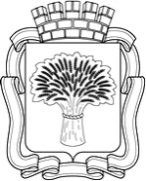 Российская ФедерацияАдминистрация города Канска
Красноярского краяПОСТАНОВЛЕНИЕРоссийская ФедерацияАдминистрация города Канска
Красноярского краяПОСТАНОВЛЕНИЕРоссийская ФедерацияАдминистрация города Канска
Красноярского краяПОСТАНОВЛЕНИЕРоссийская ФедерацияАдминистрация города Канска
Красноярского краяПОСТАНОВЛЕНИЕ21.02.2013 г.№215Приложение № 1 к Постановлению администрации г. Канскаот 21.02.2013 г.  № 215Князева Наталья Ивановна заместитель главы города по социальной политике, председатель организационного комитетаЧлены организационного комитета: Грищенко Любовь  Дмитриевна                     директор ГДК г. КанскаДанилова 	Лариса Николаевна    	автор проекта, руководитель Театра Моды L.D. (по согласованию) КомарчевАлександр Владимировичначальник МКУ «Управление по делам ГО и ЧС администрации г. Канска» КрижусКонстантин Константинович	Котова Ольга АлександровнаНиконова Наталья ИвановнаПановАндрей Петровичначальник МО МВД России «Канский» (по согласованию)директор МБУ «Многопрофильный молодежный центр г. Канска»главный специалист по работе со средствами массовой информации Отдела культуры администрации г. Кансканачальник МКУ «Управление образования администрации города Канска»СурначёваЕвгения ВикторовнаТрухинаЛюбовь НиколаевнаХрамцовАндрей ВладимировичШляхтоваЛариса Владимировнадиректор ЦБС г. Канскасоавтор проекта в номинации № 7 «Парикмахерское искусство» (по согласованию)директор КГБОУ НПО «ПУ №15» (по согласованию)начальник Отдела культуры администрацииг. Канска  Приложение № 2 к Постановлению администрации г. Канскаот 21.02.2013 г.  № 215№НаименованиемероприятийДатаОтветственные(Ф.И.О.)Местопроведения1Информирование участников конкурса и жителей города и края: до 26.02.131.1Распространение Положения, размещение на сайте муниципального образования город Канск, работа со СМИ (информационными партнерами)до 26.02.13Отдел культуры администрации г. Канска (Никонова Н.И., Шляхтова Л.В.)1.2Распространение Положения среди МБОУ СОШ, МБОУ ДОУ, МБОУ ДОД города КанскаССУЗыдо 26.02.13МКУ «Управление образования администрации г. Канска» (Панов А.П.)Отдел культуры администрации г. Канска (Дементьева О.Н.)1.3Рассылка Положения территориальным органам культуры в Красноярском краедо 26.02.13Отдел культуры администрации города Канска(Шляхтова Л.В.)1.4Информирование участников конкурсадо 26.02.13Автор проекта (Данилова Л.Н.)соавтор в номинации № 7 (Трухина Л.Н.)1.5Запись диска с информационным сообщением - для привлечения будущих конкурсантов к участию в конкурсе- для горожан и гостей города о дате проведения мероприятия (приглашение)до 26.02.13до 15.03.13ГДК г. Канска (Грищенко Л.Д.)ГДК г. Канска1.6Трансляция   информационного  сообщения через радиоколокола:- об участии в мероприятии- о дате проведения мероприятия;через радиостанции:- об участии в мероприятии- о дате проведения мероприятия27.02.13-01.03.1317.04.13-27.04.1302.03.13-12.03.1317.03.13-27.04.13ЦБС г. Канска(Сурначёва Е.В.)Отдел культуры администрации г. Канска (Никонова Н.И.)пл. им. Н.И.Коростелева2Разработка графика репетиций и проведения отборочных туров конкурса 01.03.13 – 27.04.13ГДК г. Канска (Грищенко Л.Д.),МБУ «ММЦ»(Котова О.А.),автор проекта (Данилова Л.Н.)3Монтаж подиума в зрительном залеДемонтаж подиума в зрительном заледо 20.04.1328.04.13ГДК г. Канска (Грищенко Л.Д.),автор проекта (Л.Н. Данилова)ГДК г. Канска4Подготовка помещений ГДК г. Канска:- для организации собрания участников- репетиций - кастинга- конкурса19.03.13с 15.04.13-  27.04.1327.04.13ГДК г. Канска (Грищенко Л.Д.) ГДК г. Канска 5Трансфер членов жюри по городу27.04.13 г.Отдел культуры администрации г. Канска  (Шляхтова Л.В.)6Проживание членов жюри27-28.04.13 г.Администрация г. Канска,автор проекта (Данилова Л.Н.) 7Организация питания27.04.13 г.ГДК г. Канска (Грищенко Л.Д.) -автор проекта (Данилова Л.Н.)ГДК г. Канска8Свето –звуко- техническое сопровождение репетиций и конкурсной программы 15.04.13-  27.04.13ГДК г. Канска (Грищенко Л.Д.) ГДК г. Канска 9Обеспечить охрану правопорядка в период проведения мероприятия27.04.13с 17.00 до23.00 чМО МВД России «Канский»(Крижус К.К.)ГДК г. Канска 10Обеспечение пропускного режима 27.04.13Автор проекта(Данилова Л.Н.)ГДК г. Канска 11Распространение раздаточного материала (работа волонтеров 4-6 человек)27.04.13 г. 17.30 – 18.30МБУ «ММЦ»(Котова О.А.)ГДК г. Канска 12Организация дежурства специалиста с компьютером и принтером для заполнения дипломов по итогам конкурса27.04.13 г. 18.00 –    22.00ГДК г. Канска (Грищенко Л.Д.)ГДК г. Канска13Разработать дизайн дипломов01.03.13 г.Автор проекта(Данилова Л.Н.)14Изготовление дипломов01.04.13 г.Автор проекта(Данилова Л.Н.)15Изготовление информационного баннера 27.03.13 г.Автор проекта(Данилова Л.Н.)16Монтаж баннера 27.03.13 г.Автор проекта(Данилова Л.Н.)17Печать билетов, пригласительных15.03.13 г.Автор проекта(Данилова Л.Н.)18 Распространение билетов15.03.13г. -27.04.13 г.Автор проекта(Данилова Л.Н.)19Изготовление бланков для жюри20.04.13 г.Автор проекта(Данилова Л.Н.)20Подготовить сценарий проведения галаконцерта01.03.13 г.ГДК г. Канска (Грищенко Л.Д.) Автор проекта(Данилова Л.Н.)21Организация первого этапа  в номинации «Парикмахерское искусство»27.04.13 г.Соавтор в номинации № 7 (Трухина Л.Н.)22Организовать площадку  для проведения I - этапа номинации «Парикмахерское искусство»27.04.13 г.Соавтор в номинации № 7 (Трухина Л.Н.),КГБОУ НПО «ПУ № 15» (Храмцов А.В.)23Организовать транспорт для участников в  номинации № 7 от «ПУ -15» до ГДК27.04.13 г.ГДК г. Канска (Грищенко Л.Д.)Приложение № 3 к Постановлению администрации г. Канскаот 21.02.2013 г.  № 215ОПЛАТА НАЛИЧНЫМИОПЛАТА НАЛИЧНЫМИОПЛАТА НАЛИЧНЫМИОПЛАТА НАЛИЧНЫМИОПЛАТА С ИСПОЛЬЗОВАНИЕМ БАНКОВСКОЙ КАРТЫОПЛАТА С ИСПОЛЬЗОВАНИЕМ БАНКОВСКОЙ КАРТЫОПЛАТА С ИСПОЛЬЗОВАНИЕМ БАНКОВСКОЙ КАРТЫОПЛАТА С ИСПОЛЬЗОВАНИЕМ БАНКОВСКОЙ КАРТЫ1) ПЛАТЕЖИ НАЛИЧНЫМИ2)ДРУГИЕ УСЛУГИ3)ПРОЧИЕ ПЛАТЕЖИ4)ОПЛАТА УСЛУГ1) Вставить карту и ввести ПИН-код2) ПЛАТЕЖИ В ВАШЕМ РЕГИОНЕ3)ДРУГИЕ УСЛУГИ4)ПРОЧИЕ ПЛАТЕЖИ5) ИП ДАНИЛОВА ЛАРИСА НИКОЛАЕВНА6) ввод ФИО полностью7) ввод адреса8)Наименование организации5)ОПЛАТА УСЛУГ6) ИП ДАНИЛОВА ЛАРИСА НИКОЛАЕВНА7) ввод ФИО полностью8) ввод адреса5) ИП ДАНИЛОВА ЛАРИСА НИКОЛАЕВНА6) ввод ФИО полностью7) ввод адреса8)Наименование организации8)Наименование организацииПриложение № 1 к Положению(для номинаций: дизайн одежды, дизайн прически)Приложение № 2 к Положению(для номинации модель-демонстратор, фото-модель)Приложение № 3 к Положению(для номинаций: клипмейкер, фото-дизайнер)Приложение № 4 к Положению(для номинации сценарий – theBest)Приложение № 5 к Положению(для номинации – Добрые дела)Приложение № 6 к Положению(для номинации - «Искусство креативной причёски».Соавтор номинации «Искусство креативной прически» парикмахер – модельер Трухина Л.Н)